1. PrinciplesAt The Market Weighton School we believe that:Every student has the right to a high quality and inspirational educationOpportunities for staff to develop and improve teaching and learning must underpin CPDVaried teaching and learning strategies allow every student to access the curriculum, regardless of ability or prior attainment Collaboration of staff across curriculum areas facilitates the sharing of good practice and consistency of approachHigh levels of challenge and inspiration are crucial if students are to achieve their potentialLearning should be active and engaging whilst allowing for rigorous reflectionSelf-evaluation, an appreciation of the standards framework and a commitment to improvement are central to outstanding teaching and learning2. Aims and intentionsOur aims are:To foster an understanding amongst all staff of the importance of varied teaching and learning strategies and how to implement these in the classroomTo raise standards and assist students’ personal development by supporting them to become independent and reflective learnersTo ensure that the quality of teaching and learning at TMWS is of the very highest levelEnsure that up to date knowledge of both the curriculum and pedagogy are accessible and used to create outstanding learning opportunitiesThe school will:Ensure the provision of high quality staff trainingSupport opportunities for cross-curricular collaboration through Towards Outstanding Groups TOGs and in the voluntary Teaching and Learning GroupEncourage students to become independent and reflective learners through a range of opportunities to understand the process of learning3. ResponsibilitiesThe StudentTo engage in and take responsibility for their own learning by participating fully in learning activities in the classroom and beyondTo reflect upon their own progress towards attainment targets and set interim steps towards achieving theseTo be inquisitive and curiousThe Form TutorTo support learners in setting challenging targets and strategies for meeting theseTo encourage learners to reflect upon which strategies work best for them and how they can best engage in their own learning and progressThe Subject TeacherTo plan lessons which take into account prior attainment and specific learning needs in order to allow all students to access the curriculumTo provide reflective opportunities within the lesson in order to allow students to consolidate their learning and to reflect upon the cognitive processTo ensure that students make progress during lessons using accurate and appropriate assessment techniquesTo use questions which provide stretch and challenge to all learnersTo be committed to learning themselves as reflective practitioners who strive to keep up to date with knowledge and pedagogyTo manage behaviour in line with the Behaviour for Learning Policy to ensure that the learning environment is safe and inspiringHave the highest expectations of all studentsThe FacultyTo identify the Teaching and Learning strategies which would be best suited to delivery of curriculum content and materialTo plan Schemes of Learning which incorporate opportunities for learners to access the curriculum through a wide variety of strategiesTo use display to promote, reinforce and support teaching and learning strategiesAHTs/Lead Teachers/Teachers in chargeTo ensure that the school/faculty policy is in operation through lesson observations, work analysis and student interviews, and that whole school priorities are shared through subject development plansTo encourage and make time for necessary training and the sharing of good practice in faculty timeTo encourage sharing good practice and professional dialogueThe Senior Leadership TeamTo provide and evaluate the provision of staff training through a planned comprehensive CPD programme within the school to enhance their knowledge of and practice in employing appropriate and effective teaching and learning strategiesTo encourage the sharing and dissemination of resources and great practice across different curriculum areasTo ensure that parents are kept informed of how they might support their children in developing their learning skillsTo support liaison between feeder primary schools and TMWS to allow progression in learning from Year 6 to Year 7The Teaching and Learning Group (voluntary group of teaching staff)To research, trial and develop good practice and new innovation in varied strategies for teaching and learningTo disseminate good practice amongst colleagues both formally and informally at faculty meetings and through delivery of staff training as part of the CPD programme4. Sharing Good PracticeSharing good practice is crucial to ensuring that ideas and strategies are communicated and disseminated across the school. The school acknowledges (formally through its CPD programme and informally on a day to day basis) the importance of pooling the wealth of expertise across theschool.Effective practice is shared in a number of ways which includes:Teaching & Learning GroupCPD – the in-house programmeWeekly bulletin ideasObservations – formal and informalOpen Door policyProfessional dialogueStaff Training DaysTeaching and Learning Faculty meetingsSchool to school supportAttendance at Teach Meets and other external events5. DifferentiationDifferentiation takes into account the needs of all learners and plans to ensure that all learners are set challenging goals and make expected or better progress. We recognise that:Different students have different needs, related to influences both within and beyond the classroomAwareness of the needs of specific groups will enhance the provision for individualsTeachers will be aware of the needs of specific groups such as SEN, High Starters(the top 10% in terms of ability), EAL (English as an additional language), FSM (free school meals), Looked After Children, Minority Ethnic Groups, Armed Forces and Travellers, and will provide the appropriate supportSIMs mark books and Orange Data Folders highlight these students in individual classesAll students should benefit from approaches which engage and stimulate Differentiation can take many forms and can often be grouped into differentiation by process (how students learn), and /or differentiation by content (what students learn)Differentiation by process includes:Deliberate grouping of students according to tasks (e.g. grouping all of the most able students together to work on a particularly challenging task; using ‘jigsaw’ grouping; mixed ability grouping for peer teaching etc.)Assigning roles to individual students (e.g. leader, scribe, questioner, spokesperson etc.)Support provided by a TAVarying degrees of challenge within teacher questioning and responseProviding a range of alternative tasksDifferentiation by content includes:The qualification/tier students are studying forDeveloping and adapting learning to both support and extend students, taking into account all students’ needsUse of intervention strategies can help students to make greaterprogress:Teachers should be aware of students who are making less than expected progress and plan for intervention through their own teachingWhere lack of progress is sustained despite this intervention, Lead Teachers/SENCO/AHTs should be informed and work with teachers and students to close the gap quickly through other department based interventionsIf students continue to show little progress a referral should be made to the SENCO for assessment.  The student will be discussed at the half termly ‘Intervention Group’ meeting and actions agreed and tracked every half term5.1 Working with LSAs and Teaching AssistantsTeaching Assistants are most effectively deployed in the classroom when they are informed of, and involved in, the learningWhere possible, teachers should give TAs the scheme of work and discuss this in advanceRegular discussion of student progress and wellbeing should take placeTeachers should give TAs appropriate guidance on their role within the lesson or sequence of lessonsTAs should share their in-depth knowledge of the student being supported, particularly if progress differs significantly in other lessons6. Assessment Refer to the school’s FMDL policy7. HomeworkHomework at TMWS should support, reinforce or extend classroom study. All subjects should set weekly homework (via e-praise) to this end, with the exception of Music, Computer Science and Society and Ethics where homework should be set every two weeks.  Homework should be set using e-praise.8. Quality Assurance and EvaluationTMWS is committed to ensuring that teaching and learning is rigorously monitored to ensure that it is of the highest quality.We have minimum ‘non-negotiable’ expectations to ensure a basic level of consistency across the school.  In addition to following the Behaviour for Learning Policy, Marking and Feedback Policy and Literacy Policy all staff are expected to have the following in all lessons:Meet and greet at the door with a bell/starter activity that immediately engages the studentsChallenge the most able and support those that need it in order to meet high expectationsSmart departure having reflected on the learning that has taken place or progress made in that lessonThe following assessment methods are all used regularly to monitor teaching and learning:Formal lesson observations with feedback / dialogue within one teaching day (grades will not be given, feedback will be in the form of strengths and areas for development)Learning Walks with specific a specific Teaching and Learning focus (e.g. Literacy, FMDL, B4L)Regular informal “drop-ins” or “learning walks” with brief “strengths and areas for development” feedback sheetsStudent Trails which track and monitor the experiences of individual and groups of studentsStudent perception interviews carried out across whole school and on a subject levelReporting to GovernorsAppraisal / PM self-review process for all teachers linked to teachers’ standardsPeer observations between Leadership team links and Subject / Faculty leaders Tracking and monitoring of formal lesson observations, drop ins and work scrutiny by the HeadteacherSubject area reviews as requiredTeaching and learning policies at TMWS ensure staff are meeting the required Teacher Standards.  Staff judged not to be meeting Teacher Standards may not progress up the pay scale and/or could be subject to capability/disciplinary procedures.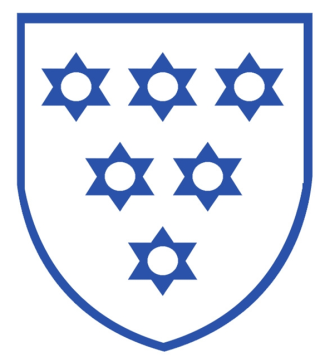 